Авдий 10-14: Обвинение: угнетение народа Божьего Авдий 17-21: Результат: Установление Царства Божьего План изучения книги АмосАмос 1-2:5 – Яхве судит народыАмос 2:6-4 – Яхве судит Свой народАмос 5-6 – Призыв к покаяниюАмос 7-9 – Пять виденийПлан изучения книги Авдий Авдий 1-9 – Грядущее разрушение Едома: Служит как прообраз Дня ГосподняАвдий 10-14 – Причина грядущего разрушения: Угнетения народа БожьегоАвдий 15-21 – Грядущее разрушение для всех: антитип –реальный день ГосподеньA.	Суд 	ст. 15-16Б.	Спасение ст. 17-21 Тематические семинары—Ветхий завет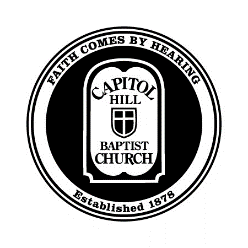 Занятие 18:  Амос и АвдийАМОС КонтекстТема Яхве гневается, потому что Его народ богатеет, угнетая своих родных и при этом презирает праведных и Его Слово.  I.  Бог судит народы1:3 – Дамаск1:6 – Газа1:9 – Тир1:11 – Едом1:13 – Аммон2:1 – МоавII.  Бог судит свой народ (2:6)Грехи неправосудияРелигиозные грехиIII.  Бог судит справедливо и определенно7:7-9IV.  Бог судит милостиво5:14-159:11-15АВДИЙКонтекстТема Господь будет судить тех, кто высокомерно и жестоко обращается с Его народом.  Авдий 1-9.  Приговор: грядущее разрушение